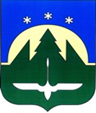 Городской округ Ханты-МансийскХанты-Мансийского автономного округа – ЮгрыДУМА ГОРОДА ХАНТЫ-МАНСИЙСКАРЕШЕНИЕ№ 488-VI РД						 Принято26 марта 2021 годаО внесении изменений и дополнений в Устав города Ханты-Мансийска Рассмотрев проект изменений и дополнений в Устав города 
Ханты-Мансийска, принятый Решением Думы города Ханты-Мансийска 
от 11 марта 2011 года № 1169 «Об Уставе города Ханты-Мансийска», руководствуясь частью 1 статьи 69 Устава города Ханты-Мансийска, Дума города Ханты-Мансийска РЕШИЛА:1.Внести в Устав города Ханты-Мансийска следующие изменения:1.1.Пункт 43 статьи 8 изложить в следующей редакции:«43) организация в соответствии с федеральным законом выполнения комплексных кадастровых работ и утверждение карты-плана территории;».1.2.Статью 8 дополнить пунктом 44 следующего содержания:«44) принятие решений и проведение на территории города 
Ханты-Мансийска мероприятий по выявлению правообладателей ранее учтенных объектов недвижимости, направление сведений о правообладателях данных объектов недвижимости для внесения в Единый государственный реестр недвижимости.».1.3.Пункт 10.2 статьи 55 изложить в следующей редакции:«10.2) организует в соответствии с федеральным законом выполнение комплексных кадастровых работ и утверждает карту-план территории;».1.4.Статью 55 дополнить пунктом 10.3 следующего содержания:«10.3) принимает решения и проводит на территории города 
Ханты-Мансийска мероприятия по выявлению правообладателей ранее учтенных объектов недвижимости, направляет сведения о правообладателях данных объектов недвижимости для внесения в Единый государственный реестр недвижимости;».1.5.В пункте 11 статьи 55 слово «жилыми» исключить.1.6.Пункт 17 статьи 55 изложить в следующей редакции:«17) согласовывает переустройство и перепланировку помещений 
в многоквартирном доме;».1.7.В части 4 статьи 91 после слов «со дня» слово «его» исключить, дополнить словами «уведомления о включении сведений об уставе муниципального образования, муниципальном правовом акте о внесении изменений в устав муниципального образования в государственный реестр уставов муниципальных образований субъекта Российской Федерации, предусмотренного частью 6 статьи 4 Федерального закона от 21 июля 2005 года № 97-ФЗ «О государственной регистрации уставов муниципальных образований».2.Настоящее Решение подлежит направлению в установленном порядке
в соответствующий территориальный орган уполномоченного федерального органа исполнительной власти в сфере регистрации уставов муниципальных образований для его государственной регистрации, а также официальному опубликованию в установленный срок в средствах массовой информации после его государственной регистрации.3.Настоящее Решение вступает в силу после его официального опубликования с особенностями, предусмотренными пунктами 4, 5 настоящего Решения.4.Установить, что положения подпункта 1.7 пункта 1 настоящего Решения вступают в силу с 7 июня 2021 года.5.Установить, что положения подпунктов 1.2, 1.4 пункта 1 настоящего Решения вступают в силу с 29 июня 2021 года.Председатель                                                                 ГлаваДумы города Ханты-Мансийска                               города Ханты-Мансийска_______________К.Л. Пенчуков                                  ____________М.П. Ряшин										Подписано                                                                        Подписано26 марта 2021 года                                                        26 марта 2021 года